Publicado en Ciudad de México  el 30/05/2019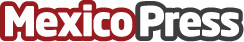 Naté Naturals propone un aroma para cada personalidadRevlon Naté Naturals presenta 4 aromas: Red Fruit, Raspberry, Peach y Lotus Flower ideales para refrescar la fragancia durante el día y llevarlas a cualquier parteDatos de contacto:Andrea Topete Revlon Naté Naturals Nota de prensa publicada en: https://www.mexicopress.com.mx/nate-naturals-propone-un-aroma-para-cada_1 Categorías: Industria Farmacéutica Moda Sociedad Consumo http://www.mexicopress.com.mx